Promoting Mastery of ENL Standards with Technology Usage After School Professional Development Program (ASPDP) registration required
New York City district participants seeking P/A+ credits towards a Master’s +30 or any other salary differential must complete additional registration with ASPDP. When available, register for the course on the ASPDP website during the semester you are completing coursework. The ASPDP course catalog is found here: https://pci.nycenet.edu/aspdp/Course/Search. Credits earned upon completion of semester coursework
Earn 3 P/A+ Credits and 45 CTLE hours upon successful completion of semester coursework. Time spent engaged in the course is reviewed by our instructors and staff members.
To start your online courseworkFirst, purchase on quikitech.com the individual course or a multi-course bundle (you will be able to select the course as part of your course bundle when the semester begins). Second, log in to your Quikitech account to access your course link. 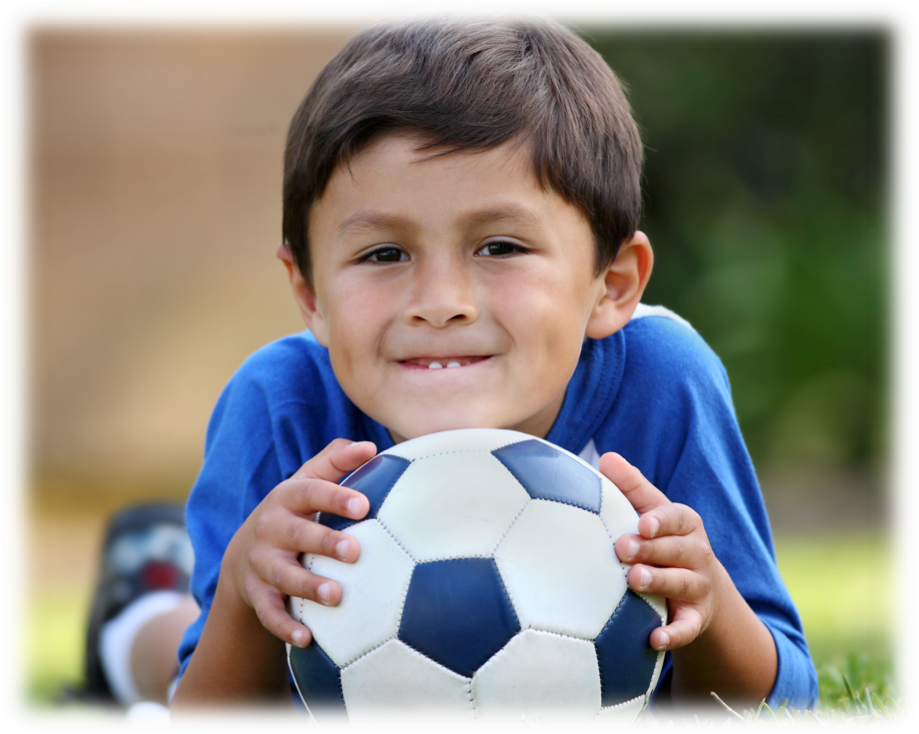 Course Instructor and Author: This course is authored and instructed by Ruth Wise, a Linguistics and English scholar from UCLA as well as an elementary school teacher and ELD Fellow in her district. She has extensive experience teaching English learners of all proficiency levels, as well as training colleagues on this important topic.Course Description: This course, aligned to Next Generation Standards as well as NYS ESL and CTE Standards, uses the work of Jeff Zwiers, Kenji Hakuta and other experts, to guide educators of K-12 into a clear understanding of effective principles and practices for instruction of English Learners. Beginning with the historical and legal background of ELD instruction as a civil rights issue, participants explore their own state’s standards for English Learners, as well as necessary instructional shifts to more effectively teach students learning English. Participants learn how to teach constructive academic conversation skills and how instruction of English learners can be supported through technology usage. Lesson planning for designated and integrated instruction of English learners is discussed. Current research studies, videos of expert colloquia, and sample in-classroom conversations are delivered and discussed through forums, so that the educators can collaborate and co-construct knowledge and insights from both course content and their diverse perspectives and experiences.Course Outline: This course consists of 9 sessions.Session 1: An Overview of the Need for Effective ENL Support and Instruction Session 2: A Close Look at ENL State Standards Session 3: Crucial Instructional Shifts for ENL Mastery Session 4: Fostering Student Engagement and Participation: Constructive Academic Conversations Session 5: Technology for ENL Mastery: Interpretive Communication Skills Session 6: Technology for ENL Mastery: Collaborative Tools Session 7: Technology for ENL Mastery: Public Showcasing for Increased Meaningfulness and Impact (Productive Tools) Session 8: Planning for ENL Development and Mastery Session 9: Final Project – A Presentation of Course LearningAligned with Danielson’s Framework for Teaching, including Components:1e: Designing Coherent Instruction3c: Engaging Students in LearningAligned with Next Generation Standards, including:Reading Anchor Standard #1: Read closely to determine what the text says explicitly/implicitly and make logical inferences from it; cite specific textual evidence when writing or speaking to support conclusions drawn from the textReading Anchor Standard #7: Integrate and evaluate content presented in diverse media and formats.Speaking & Listening Anchor Standard #1: Prepare for and participate effectively in a range of conversations and collaborations with diverse partners; express ideas clearly and persuasively, and build on those of others.Speaking & Listening Anchor Standard #5: Make strategic use of digital media and visual displays to express information and enhance understanding of presentations.Any questions? Please ask our Support Team at support@quikitech.com. 